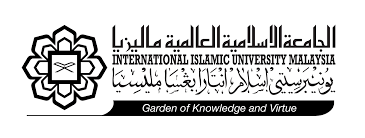 NOMINATION OF INTERNAL EXAMINERS FORM FOR MASTER BY (COURSEWORK/ COURSEWORK AND RESEARCH ONLY)NOMINATION OF INTERNAL EXAMINERS FORM FOR MASTER BY (COURSEWORK/ COURSEWORK AND RESEARCH ONLY)NOMINATION OF INTERNAL EXAMINERS FORM FOR MASTER BY (COURSEWORK/ COURSEWORK AND RESEARCH ONLY)SECTION A (STUDENT’S INFORMATION)SECTION A (STUDENT’S INFORMATION)SECTION A (STUDENT’S INFORMATION)SECTION B (DISSERTATION TITLE & SUPERVISORS INFORMATION)SECTION B (DISSERTATION TITLE & SUPERVISORS INFORMATION)SECTION B (DISSERTATION TITLE & SUPERVISORS INFORMATION)DISSERTATION TITLE :___________________________________________________________________________________________________________________________________________________SUPERVISOR (S):SUPERVISOR (S):SECTION C (NOMINATION OF INTERNAL AND EXTERNAL EXAMINERS)SECTION C (NOMINATION OF INTERNAL AND EXTERNAL EXAMINERS)SECTION C (NOMINATION OF INTERNAL AND EXTERNAL EXAMINERS)      * 2 internal examiners including alternate      * 2 internal examiners including alternate      * 2 internal examiners including alternateSECTION D (APPROVAL BY HEAD OF DEPARTMENT)SECTION D (APPROVAL BY HEAD OF DEPARTMENT)SECTION D (APPROVAL BY HEAD OF DEPARTMENT)SIGNATURE & STAMP :     _____________________________DATE      :  _______________________________SECTION E (FOR DDPG OFFICE USE ONLY)SECTION E (FOR DDPG OFFICE USE ONLY)SECTION E (FOR DDPG OFFICE USE ONLY)DATE RECEIVED FROM DEPARTMENT:    _____________________DATE RECEIVED FROM DEPARTMENT:    _____________________KPGRC MEETING NO  :    ___________________DATE  :  _________________________________